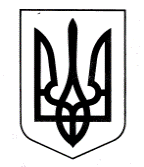 ЗАЗИМСЬКА СІЛЬСЬКА РАДА БРОВАРСЬКОГО РАЙОНУ  КИЇВСЬКОЇ ОБЛАСТІ РІШЕННЯПро реалізацію бюджетування за участі громадськості (Громадського бюджету)  Зазимської сільської територіальної громади в 2022 році
Керуючись ст.26 Закону України «Про місцеве самоврядування в Україні», Положенням про запровадження бюджетування за участі громадськості (Громадський бюджет) Зазимської сільської територіальної громади, затвердженим рішенням Зазимської сільської ради № 1693-17-позачергової-VIIІ від 29.07.2021 року, враховуючи рекомендації постійної комісії з питань соціально-економічного розвитку, бюджету та фінансів, комунальної власності, реалізації державної регуляторної політики, інвестицій та зовнішньоекономічних зв’язків, Зазимська сільська радаВ И Р І Ш И Л А :1.	Затвердити параметри реалізації Громадського бюджету в 2022 році (Додаток 1).2.	Створити Комісію з питань Громадського бюджету та затвердити її склад (Додаток 2).3.	Управлінню фінансів Зазимської сільської ради передбачити кошти в місцевому бюджеті на 2022 рік на фінансування проектів-переможців Громадського бюджету у розмірі 1 000 тис. грн.4.	Контроль за виконанням цього рішення покласти на постійну комісію з питань соціально-економічного розвитку, бюджету та фінансів, комунальної власності, реалізації державної регуляторної політики, інвестицій та зовнішньоекономічних зв’язків.Сільський голова 	Віталій КРУПЕНКОc. Зазим'я30 вересня 2021 року№ 1966-20-позачергової-VІIIДодаток 1до рішення 20 позачергової сесіїЗазимської сільської ради VIII скликаннявід 30.09.2021р. № 1966Параметри реалізації Громадського бюджету Зазимської сільської територіальної громади в 2021 роціСекретар	Олег БОНДАРЕНКОДодаток 2до рішення 20 позачергової сесіїЗазимської сільської ради VIII скликаннявід 30.09.2021р. № 1966Склад Комісії з питань Громадського бюджету1.Крупенко Віталій Вікторович – сільський голова Зазимської сільської ради2.Бондаренко Олег Вікторович – секретар Зазимської сільської ради3.Кривобок Павло Вікторович – спеціаліст Зазимської сільської ради4.Максименко Сергій Дмитрович – депутат Зазимської сільської ради5.Ільченко Борис Петрович – керівник Літківського НВО ім. М.П.Стельмаха6.Дєєва Олена Данилівна – громадський активіст, с.Погреби7.Бойко Віра Миколаївна – староста с.Погреби8.Писаренко Анастасія Григорівна – староста с.Пухівка9.Кабиш Володимир Михайлович – староста с.Рожни10.Дацько-Різник Наталія Анатоліївна – староста с.Літки11.Гайдак Михайло Васильович – староста сіл Літочки і СоболівкаСекретар								Олег БОНДАРЕНКО№ п/пНазва параметрівЗначення параметрів1.Загальний обсяг видатків, що планується спрямувати на реалізацію проектів1 000,00 тисяч гривень2.Максимальна (гранична) вартість одного проекту250 тисяч гривень3.Максимальна кількість проектів-переможців44.Строки подання проектів1 січня 2022 року – 13 лютого 2022 року5.Розгляд Комісією поданих проектів та виставлення їх на голосування14 лютого 2022 року – 28 лютого 2022 року6.Голосування за проекти1 березня 2022 року – 31 березня 2022 року7.Планування та реалізація проектів*1 квітня 2022 року – 31 грудня 2022 року